Střední škola prof. Matějčka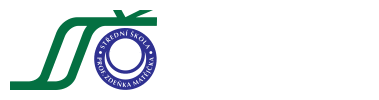 17. listopadu 1123, 708 00 Ostrava-PorubaZDRAVOTNÍ A APLIKOVANÁ TĚLESNÁVÝCHOVASOCIÁLNÍ ČINNOSTJméno a příjmení:   